Autumn Term	10th November 2017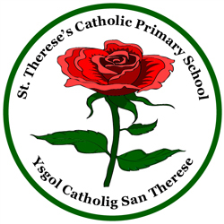 School Christmas ConcertsDates have been finalized:Monday December 11th – Juniors – 6pm – ChurchTuesday December 12th – Juniors – 6pm – ChurchWednesday December 13th – Foundation Phase – 6pm – School HallThursday December 14th – Foundation Phase – 2pm and 6pm – School HallTuesday December 19th – Nursery – 10:30am – ChurchGymnastics Club-Y3/4 – Camera Club –Y6Both these clubs began on Tuesday November 7th – 3:30 -4:30. All pupils who have been successful in gaining a place have been notified.SwimmingAll KS2 pupils will attend swimming at the Aberavon Leisure and Fitness Centre at some point during the academic year. Year 5 pupils are currently attending with sessions taking place every afternoon from Monday 6th November – Friday 17th November. Remembrance DayAs a school we celebrated Remembrance Day with a special assembly on Friday of this week. As is the tradition at St Thereses a special wreath was placed on the memorial to James Weaver which can be found outside the church. James was a past pupil of St Thereses who tragically lost his life when serving with the Welsh Guards during the Falklands War. May he rest in peace.Children In Need We will be raising money for Children In Need on Friday 17th November. The theme is Spotacular. Children will be allowed to wear anything with a “spot”. Pyjamas are OK but pupils will need something warm underneath. Pupils are asked to bring in £1.Reading Eggs/Espresso/IXL Maths We have a number of ICT programmes which designated pupils can access at home. Your child’s teacher will let you know if they have access and what the password is. Espresso: All pupils – username:student13437  password: school Reading Eggs: All Infants (FP) and selected Y3/4 – PASSWORD AVAILABLE FROM CLASS TEACHERIXL Maths – All Y5/6 pupils - PASSWORD AVAILABLE FROM CLASS TEACHERNewspaperOur newspaper team are busy working on their first edition of this academic year. They hope to have it ready to sell (50p only) shortly after half term.Margam Park ResidentialAdvanced Notice- Year 6 pupils will attend Margam Park for their week long residential from Monday 15th January – Friday 19th January.Christmas FeteThe Christmas Fete will take place on Saturday November 25th, beginning at 12:00. Inset DaysWe have 2 remaining Inset Days left. They will be:Monday July 23rdTuesday July 24thMr. Welsh (Head teacher) 